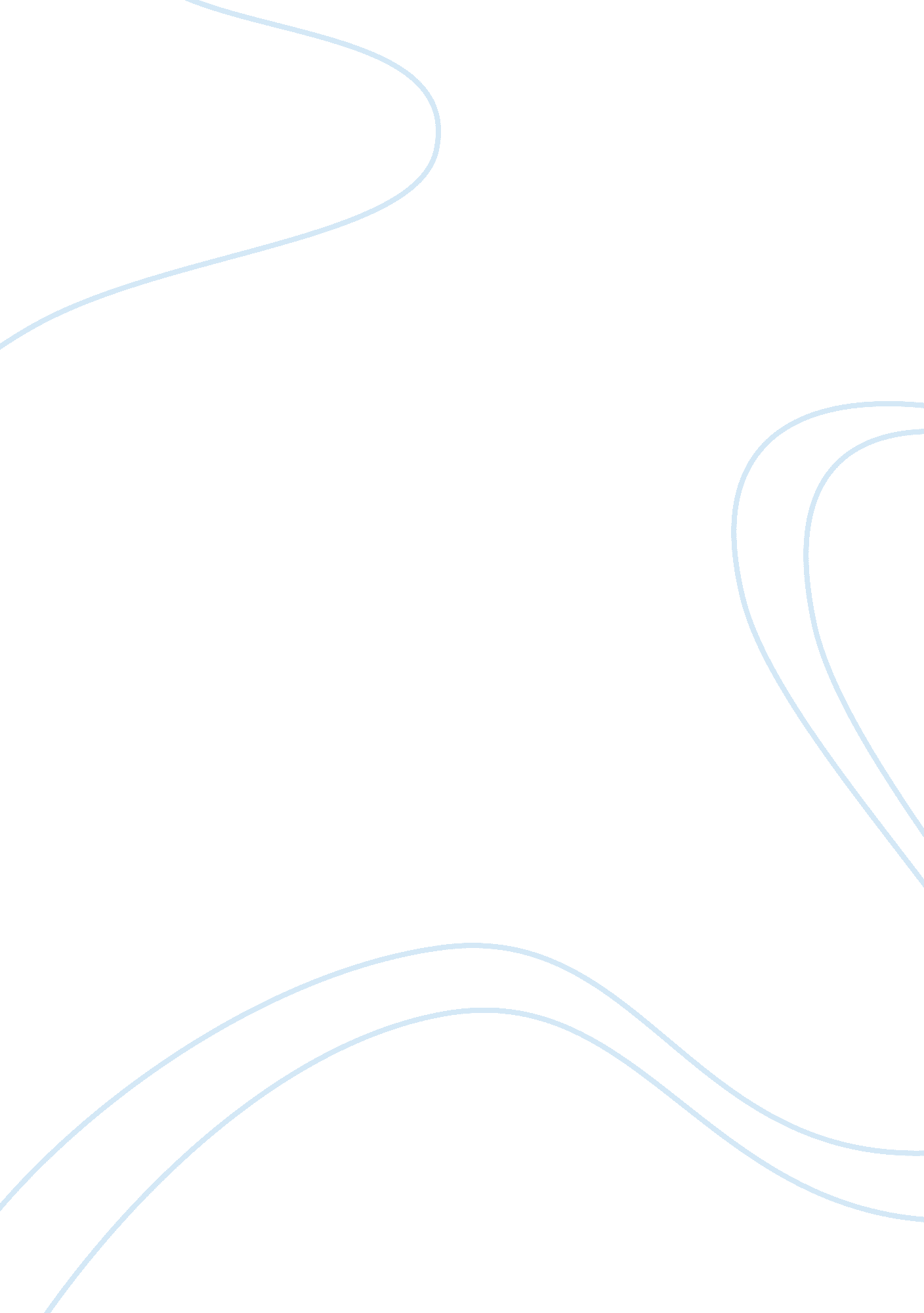 Child children! they get sick or killedLaw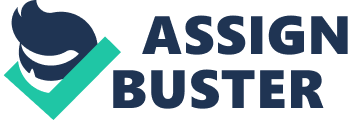 Child labor is all over the world. In fact, 168 million kids are forced to do it! They are forced to work in the blazing sun or frigid cold. Child labor is a very horrible thing because it can be dangerous and/or unfair. Child labor isn’t good, but it’s happening to unlucky children. Especially unlucky because, according to the ILO, only a few children are paid for what they do! The Pew Research Center says that 21. 4% of children of ages five to 17 are put into child labor. Child Labor even exists in  the US! Even though it has a law to stop it, some places have a law that allows kids that are younger to work longer and more dangerous jobs. The USA department of labor allows kids of age 16 or older to do dangerous agricultural work. Even in farms, they allow kids to operate dangerous machinery. The ILO (International Labour Organization) has a ton of facts about child labor. They say that the benefits of putting children in child labor “ outweighs the costs by nearly six to one.” They also say that of 168 million kids, 85 million of them do very dangerous, possibly life-threatening, work. For instance, most of the tobacco in Indonesia is made by children! They get sick or killed from nicotine poisoning. According to the ILO, the effects of the illnesses they recieve from being in child labor are not noticeable until they are an adult. They also say it is found in countries that are still being made, too. The ILO claims that at least 22, 000 kids are killed because of their job per year. This means they put more children into child labor and more children are getting killed every year. There are so many interesting facts that only make you feel worse for these poor, unlucky, ill-treated children. Child labor is a very dangerous thing to be in. Can you believe that there are 76 countries that have made child labor legal?  168 million kids. A risk in everything they do. What if you were among them? 